会议日程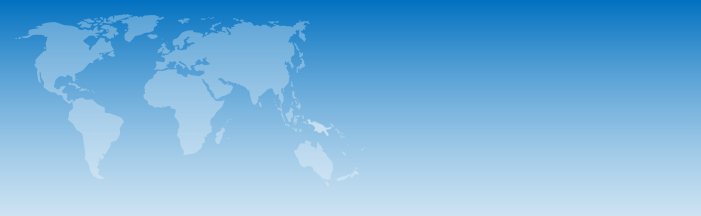 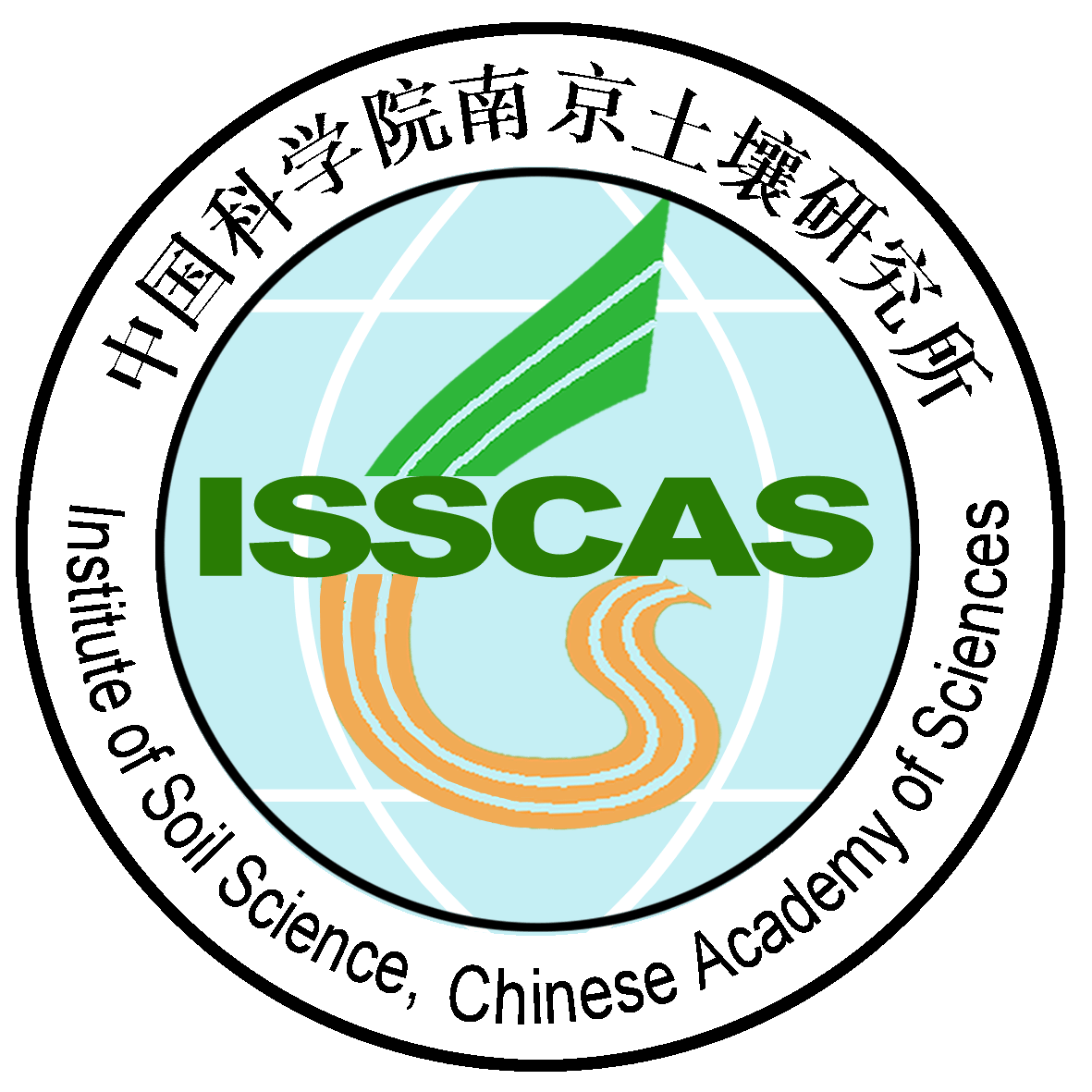 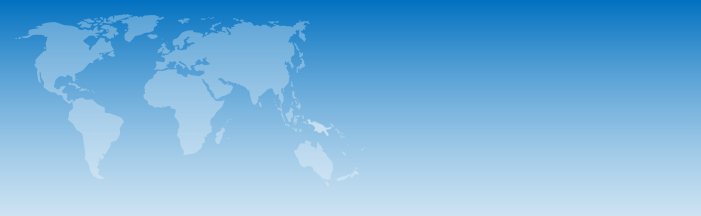 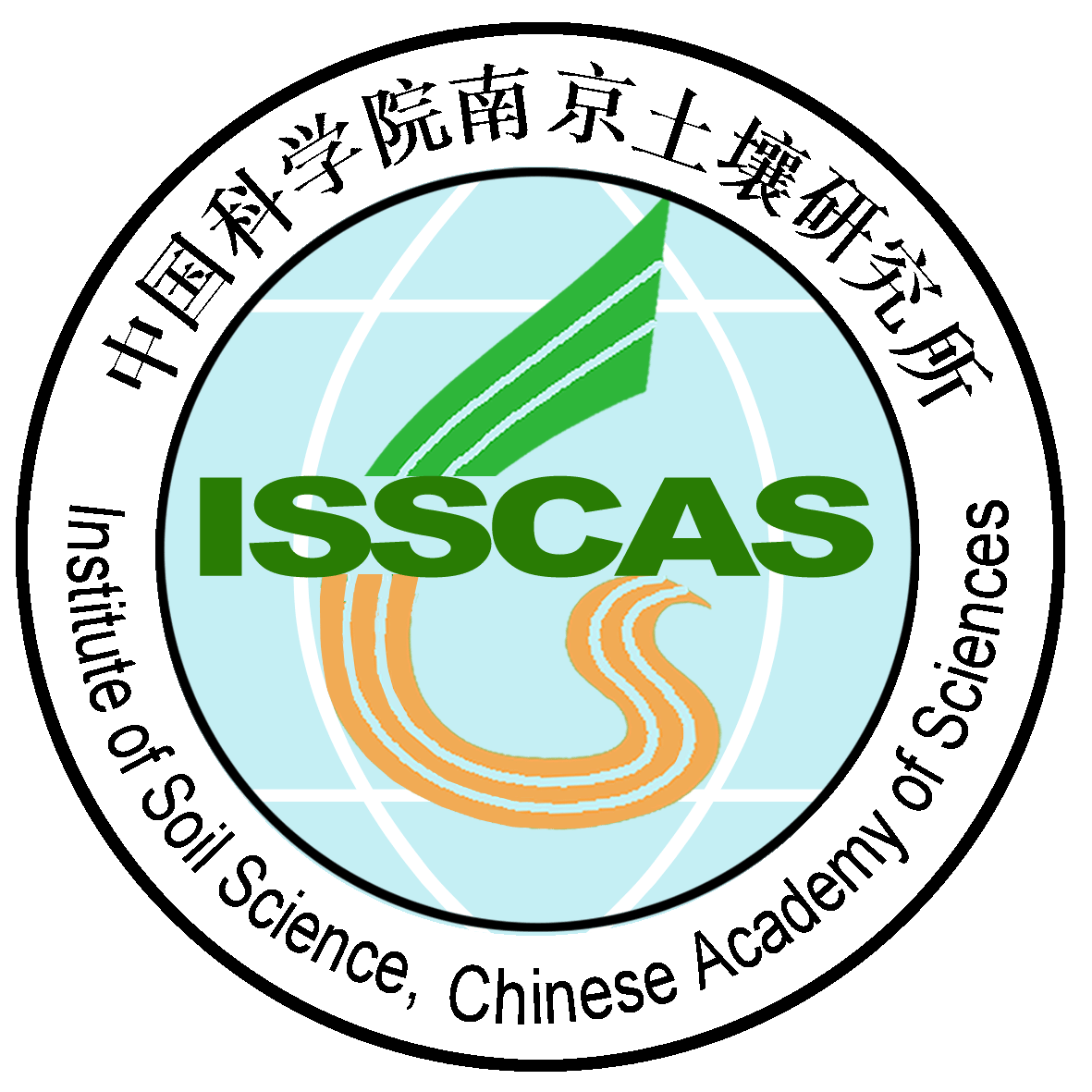 2018年1月18日（周四）           地点：山水大酒店一楼大厅2018年1月18日（周四）           地点：山水大酒店一楼大厅2018年1月18日（周四）           地点：山水大酒店一楼大厅14:00~21:00来宾签到来宾签到2018年1月19日（周五）          地点：山水大酒店四楼华夏厅2018年1月19日（周五）          地点：山水大酒店四楼华夏厅2018年1月19日（周五）          地点：山水大酒店四楼华夏厅08:30~09:10会议开幕式、合影会议开幕式、合影 议程一：主题报告 议程一：主题报告 议程一：主题报告时间报告题目报告人9:10~9:40热修复技术可行性研究及其对工程应用的启发宋昕9:40~10:10Important Considerations for the Successful Design and Implementation of ISTR (I)John LaChance10:10~10:40原位热脱附修复技术及案例分析吕正勇10:40~11:00茶歇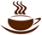 茶歇11:00~11:30原位加热在国内应用现状及发展趋势马骏11:30~12:00污染场地异位热修复技术及其案例分析李书鹏12:00~13:30 自助午餐（二楼月光厅） 自助午餐（二楼月光厅）14:00~15:00Important Considerations for the Successful Design and Implementation of ISTR (II)John LaChance15:00~15:30原位热修复工程应用及其环境管理挑战龙涛15:30~16:00待定Kueper16:00~16:20茶歇茶歇 议程二：主题研讨 议程二：主题研讨 议程二：主题研讨时间议题主持人16:20~17:20热修复技术研发、工程应用和管理的关键因素及其挑战骆永明 林玉锁17:20~17:30 会议总结与闭幕 会议总结与闭幕18:00~20:00                        晚宴（二楼蓝宝石厅）                        晚宴（二楼蓝宝石厅）